ВНИМАНИЕ!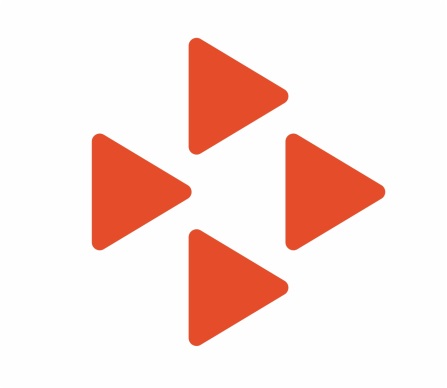 ГОРЯЧАЯ ВАКАНСИЯ!На строительство крупного объекта в городе Кемерово«Кузбасс-Арена» требуются:Подсобные рабочие (2 разряда)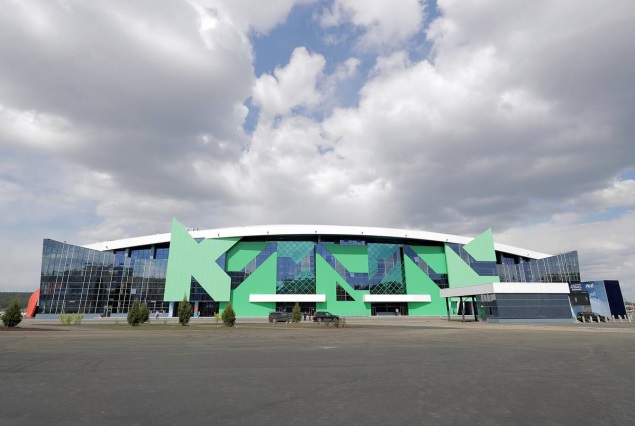 Заработная плата 29 900 рублей «на руки»Обязанности:Вспомогательные работы по строительству;Помощь в работебетонщиков/каменщиков/отделочников.Требования:Отсутствие противопоказаний к работе на высоте;Без требования к стажу работы;Готовность к активному физическому труду;Наличие полного пакета документов для трудоустройства.Условия:- Официальное трудоустройство, полный соц. пакет;- Своевременная выплата з/п 2 раза в месяц (без задержек);- Срочный трудовой договор на период строительства объекта ( 3 месяца );- Полная занятость, полный день;-График работы 5/2 с 8:00 до 17:00;- Место работы: г. Кемерово, пр. Притомский, "Кузбасс-Арена";-Бесплатное проживание от организации;-Бесплатные обеды от организации;-Доставка корпоративным транспортом от места проживания до места работы и обратно;-Спец. одежда и медицинский осмотр за счёт организации.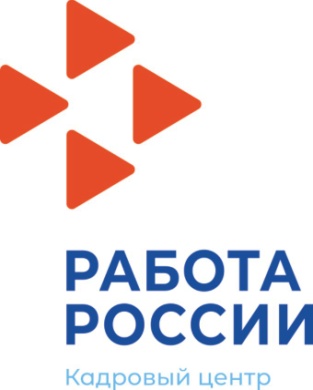 Обращаться к специалистамЦентра занятости населенияТелефон: 8(38456)3-64-05